«Балапан» ортаңғы тобында өткізілетін қазақ тілінен ұйымдастырылған оқу қызметінің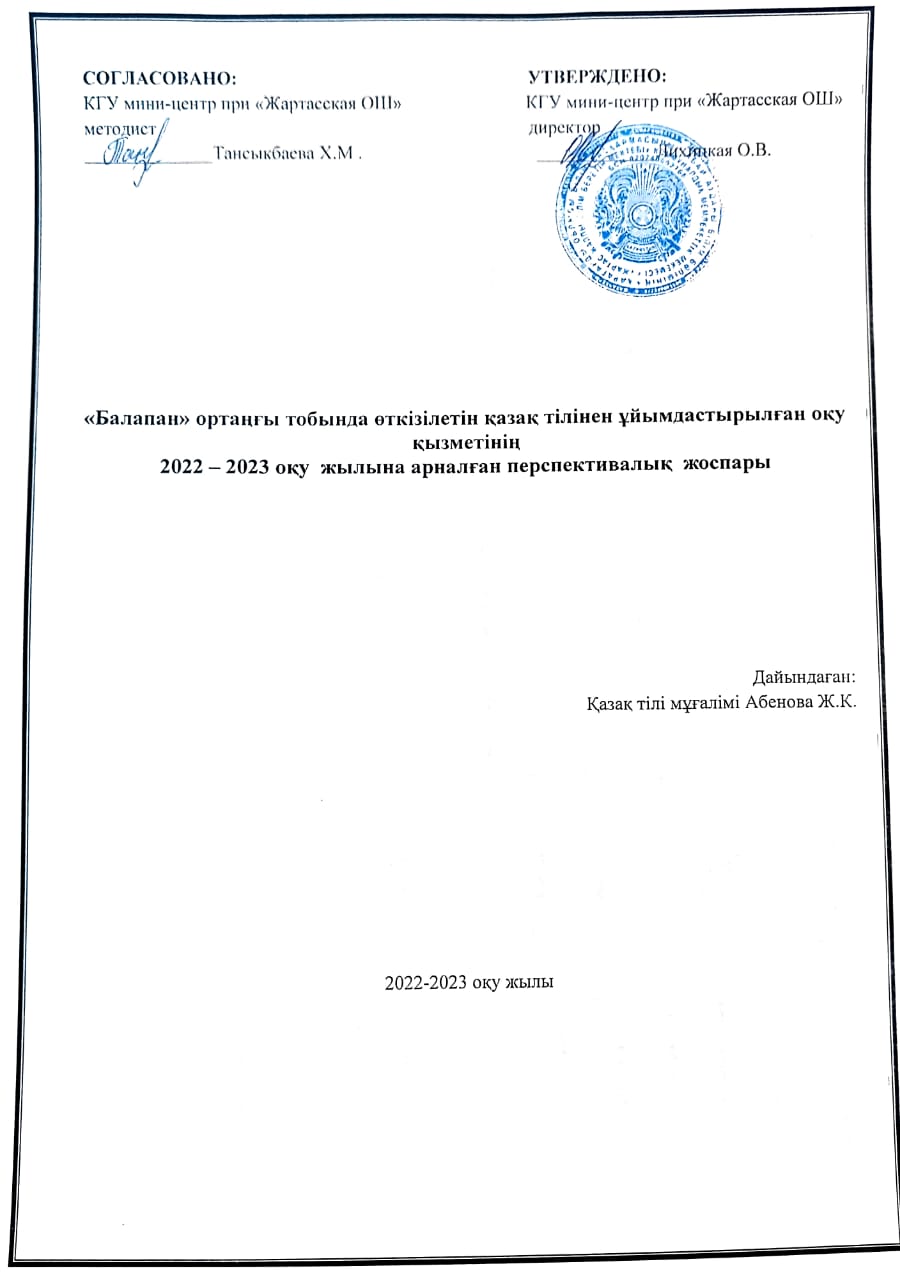 2022 – 2023 оқу  жылына арналған перспективалық  жоспарыАйыҰйымдастырылған іс-әрекетҰйымдастырылған іс-әрекеттің міндеттеріқыркүйек Қазақ тілі Қазақ тілінде амандасу және қоштасу сөздерін үйрету;Жаңа сөздерді меңгеру;Балабақшаны құрметтей білуге тәрбиелеуБалалар қазақ тілінде өз туған жері, қаласымен таныстыру, қазақ тілінің мәдениетімен таныстыру; Әр мемлекетте өзінің туған тілі болады.  Қазақстанда- қазақ тілінде және қосымша басқа да тілдерде де сөйлейтіндігін түсіндіру. Өзара сыйластық қарым- қатынастарын дамыту;    Достықты қадірлей білуге тәрбиелеу;Балалардың ойыншық туралы түсініктерін кеңейту. Қазақ тіліне тән дыбыстарды дұрыс айтуға және ойыншықтардың атауын дұрыс айта білуге үйрету;   Балалардың сөздік қорын байыту. Суретке сүйене отырып: ойыншықтардың  атын, түсін, санын қазақ тіліндегі атауын үйренуге дағдыландыру;    Қарапайым сұрақтар қою арқылы диалог құрастыруды жүзеге асыру;Ойыншықтарға ұқыпты қарауға тәрбиелеу.Бөлменің ішіндегі жиһаздардың аттарын айта білуге үйрету;    Сұрақ- жауап әдісін қолданып, балалардың логикалық ойлау қабілеттерін дамыту;                      Жиһаздарды күтіп ұстауға  тәрбиелеу;АйыҰйымдастырылған іс-әрекетҰйымдастырылған іс-әрекеттің міндеттері                                                                                                                                                                                                             қазан Қазақ тілі Отбасы мүшелерін қазақ тілінде  атауды үйрету. Сөз ішіндегі қазақ тіліне тән ә, ө, ү, ұ, қ, і, ғ дыбыстарын дұрыс айтуға дағдыландыру;     Сұрақ- жауап арқылы отбасы мүшелерін (ата, әже, әке, ана, аға, іні, әпке, сіңілі, қарындас) меңгерту;   Балаларды үлкенді сыйлауға, кішіге қамқор болуға тәрбиелеу;Балаларға қазақ тілінде нан, азық-түлік туралы түсінік беру. Тілдік және артикуляциялық аппаратты, тыныс алу және таза дикцияны дамыту;   Дүкенде сатушымен қазақ тілінде диалог құруды дамыту. Сөзді дұрыс айтуға үйрету;   Балаларды нанды, азық-түлікті қадірлей білуге тәрбиелеу;   Көліктер атауын қазақ тілінде айтуды үйрету;   Суретке қарап әңгімелеу әдісін қолдану. Сөздерді анық айту дағдыларын дамыту;                                                       Жол жүру ережелерін бұзбауға, қауіпсіздік ережелерін білуге тәрбиелеу;   Жыл құстары туралы білімдерін толықтыру, қазақ тіліне тән ә, ү, ұ, і, ғ дыбыстарын дұрыс айтуға дағдыландыру;  Суреттерді көрсету, әңгімелеу, сұрақ-жауап, әдістерін қолдана отырып, жыл құстарымен таныстыру;  Балаларды табиғат арқылы адамгершілікке, құстарға деген сүйіспеншілік сезімге, қамқорлық жасауға тәрбиелеу;АйыҰйымдастырылған іс-әрекетҰйымдастырылған іс-әрекеттің міндеттері                                                                                                                                                                                                                 қараша Қазақ тілі  Адамның дене мүшелері туралы түсінік беру. Дене мүшелерінің қазақша атауларын атай білуге үйрету;    Сұрақ- жауап арқылы дене мүшесіне байланысты ұғымдарды қазақша атап, дұрыс көрсете білуді меңгерту;    Тазалыққа, жинақылыққа тәрбиелеу:Сөздерді және қазақ тіліне тән дыбыстарды дұрыс айта білуге үйрету;  Денсаулыққа ұқыпты қарауға  тәрбиелеу;  Балаларға көшедегі қауіпсіздік туралы мағұлмат беремін. Қазақ тіліне тән ә, ө, қ, ң дыбыстарын дұрыс айта білуге үйрету;                                               Өзіне және айналасындағы адамдарға көмек көрсетуге дағдыландыру;  Ұқыптылыққа  тәрбиелеу. Түстерді қазақ тілінде айтуға, ажырата білуге тәрбиелеу;Қазақ  тіліне тән ә, ү, ұ, і, ғ дыбыстарын дұрыс айтуға дағдыландыру;АйыҰйымдастырылған іс-әрекетҰйымдастырылған іс-әрекеттің міндеттері                                                                                                                                                                                                                 желтоқсан Қазақ тіліБалаларға  Астана туралы түсінік беру. Қазақ тіліндегі сөздерді  ынта қойып тыңдауға және дұрыс айтуға үйрету;  Сөз ішіндегі қазақ тіліне тән дыбыстарды дұрыс айтуға дағдыландыру;  Еліне, туған жеріне деген cүйіспеншілік сезімін оята отырып тәрбиелеу:     Қазақстан Республикасы туралы суретке қарап әңгімелеп, сұрақ-жауап әдісі арқылы диалог құруғаүйрету;  Қазақстан мемлекеті туралы түсінікті игеру, қазақ тіліне тән дыбыстарды дұрыс айтуға дағдыландыру;   Еліне, туған жеріне деген cүйіспеншілік сезімін оята отырып тәрбиелеу;Тақырыпқа байланысты сөздерді қазақ тілінде  атауды үйрету. Қыс мезгілі туралы түсінік беру;  Сурет бойынша әңгімелеу. Қыс мезгіліне назар аудару, ерекшіліктерін қазақ тілінде атап беру. Тілге деген қызығушылығын арттыру;  Табиғатты қорғауға тәрбиелеу:Балаларды аяз ата, жаңа жыл, шырша, қыс айларын қазақ тілінде атауға үйрету;     Сұрақ-жауап, әдістерін қолдана отырып, жаңа жыл тақырыбындағы сөздермен танысады. Тақпақтар жаттату;     Отансүйгіштікке тәрбиелеу;    АйыҰйымдастырылған іс-әрекетҰйымдастырылған іс-әрекеттің міндеттері                                                                                                                                                                                                                 қаңтар Қазақ тілі  Жабайы жануарларды  қазақ тілінде айтуға үйрету. Қазақ тіліне тән дыбыстарды дұрыс айтуға жаттықтыру;   Суреттермен, муляждармен жұмыс жасау, сурет бойынша әңгімелеу. Есте сақтау қабілеттерін арттыру;   Балаларды жануарлар әлеміне деген мейірімділікке тәрбиелеу:Қыстайтын құстар туралы түсінік беру, қазақ тіліне тән ә, ү, ұ, і, ғ дыбыстарын дұрыс айтуға дағдыландыру;   Дидактикалық ойынды,  суреттерді көрсету, әңгімелеу, сұрақ-жауап, әдістерін қолдана отырып, қыстап қалатын құстармен таныстыру;   Балаларды табиғат арқылы адамгершілікке тәрбиелеу;Үй жануарларымен құстарды  қазақ тілінде айтуға үйрету. Қазақ тіліне тән дыбыстарды дұрыс айтуға жаттықтыру;  Суреттермен, муляждармен жұмыс жасау, сурет бойынша әңгімелеу. Есте сақтау қабілеттерін арттыру;   Балаларды жануарлар әлеміне деген мейірімді көзқарасын тәрбиелеу;Үй жануарларымен құстарды  қазақ тілінде айтуға үйрету. Қазақ тіліне тән дыбыстарды дұрыс айтуға жаттықтыру;  Бөлме гүлдерін  қазақ тілінде айтуға үйрету. Қазақ тіліне тән дыбыстарды дұрыс айтуға жаттықтыру;  Суреттер бойынша әңгімелеу. Есте сақтау қабілеттерін арттыру;  Балаларды гүлдерді қорғауға  тәрбиелеу:АйыҰйымдастырылған іс-әрекетҰйымдастырылған іс-әрекеттің міндеттері                                                                                                                                                                                                                 ақпан Қазақ тіліБалаларға қазақ тілінде өлі  және тірі табиғат  құбылыстары  туралы түсінік беру. Өлі табиғатты тірі табиғаттан ажырата білуді үйрету;                                                                                    Көрсету, әңгімелеу, сұрақ-жауап, тыңдау, түсіндіру әдістерін қолдану есте сақтау қабілеттерін арттырып, қызығушылықтарын дамыту;  Табиғатты қорғауға тәрбиелеу:  Балаларға Қарағанды қаласы туралы түсінік беру. Адамгершілік, танымдық, шығармашылық қабілеттерін дамыту;  Суреттермен жұмыс жасау. Туған қаласы жайлы әңгіме құру. Туған жеріне, туған қаласына деген сүйіспеншіліктерін арттыру;  Өздерінің туған қаласын сүюге, мақтан тұтуға тәрбиелеу: Балаларды тұрмыстық заттардың қазақша атауларымен таныстыру.   Суреттермен жұмыс жасау, сурет бойынша әңгімелеу;  Заттарға ұқыптылықпен, адамдар еңбегіне құрметпен қарауға тәрбиелеу;Түстерді қазақ тілінде айтуға, ажырата білуге тәрбиелеу;    Мамандық атауларымен таныстыру. Қазақ тіліне тән дыбыстарды дұрыс айтуға үйрету. Балалардың сөздік қорларын молайту;   Суреттер бойынша әңгімелеу. Өздерінің болашақ мамандықтары жайлы сұрақ- жауап;  Мамандық қызметтері мен міндеттерін және бір-бірімен байланысы туралы түсініктерін кеңейте отырып, оларға құрметпен қарауға тәрбиелеу:Қазақ тіліне тән ә, ү, ұ, і, ғ,і,қ ,һ  дыбыстарын дұрыс айтуға дағдыландыру;АйыҰйымдастырылған іс-әрекетҰйымдастырылған іс-әрекеттің міндеттері                                          наурыз                                                                                                                                                                            Қазақ тілі    Аналар мерекесі туралы жалпы мағұлмат беру;Қазақ тілінде диалог құруды үйрету, мерекеге байланысты тақпақ, өлеңдер жаттату. Қазақ тіліне тән дыбыстарды дұрыс айтуға үйрету;  Аналарды сыйлауға, құрметтеуге тәрбиелеу: Қазақ халқының салт дәстүрлері туралы  мағұлмат бере отырып, балалардың бойына әдет-ғұрып, салт – дәстүрге деген обьективті көзқарасын қалыптастыру;   Әңгімелеу, тыңдау әдістерін қолданып, есте сақтау, тындау және ауыз екі тілде қолдануды дағдыландыру;  Өз елінің салт дәстүрлерін сүйіп құрметтеуге тәрбиелеу:Балаларға Наурыз мерекесі туралы түсінік беру, қазақ тілінде ұлттық тағамдар туралы әңгімелеу;  Суретке қарап әңгімелеу әдіс- тәсілдерін қолдана отырып, есте сақтау, тындау, сөйлеу қабілеттерін дамыту. Мерекеге арналған өлеңдер, мақал-мәтелдер, көркем сөздер жаттату;    Балаларды елін, жерін, Отанын қорғауға, салт дәстүрді білуге  тәрбиелеу:Қазақ тілінде көктем гүлдерінің атауларын үйрету. Сурет бойынша әңгімелеу;  Сұрақ-жауап әдісін қолдану. Табиғат әлеміне қызығушылықтарын арттыру;   Табиғатты қорғауға, аялауға тәрбиелеу:Қазақ тіліне тән ә, ү, ұ, і, ғ,і,қ ,һ  дыбыстарын дұрыс айтуға дағдыландыру;  (әр ай сайын қайталап отыру)АйыҰйымдастырылған іс-әрекетҰйымдастырылған іс-әрекеттің міндеттері                                                 Сәуір                                                                                                                                                                          Қазақ тілі Суреттер арқылы жәндіктер және бауырымен жорғалаушыларды таныстыру;                                                                     Сурет бойынша байланыстырып сөйлеу дағдыларын дамыту, зейін қойып тыңдау қабілеттерін ояту,сұрақ- жауап әдісін қолданып, еcте сақтау, тыңдау, сөйлеу қабілеттерін дамыту;  Жәндікті бояу арқылы әдемілікке, әсемдікке тәрбиелеу;  Балаларға ғарыш туралы түсініктеме беріп, Қазақстан ғарышкерлері туралы әңгімелеу. Қазақ тіліне тән дыбыстарды дұрыс айтуға дағдыландыру;  Слайд қарау, суретке қарап әңгімелеу еcте сақтау, тындау, сөйлеу қабілеттерін дамыту;               Қазақстан ғарышкерлеріне құрметпен қарауға тәрбиелеу;Ағаштар мен бұталар туралы түсінік беру. Қазақ тіліне тән дыбыстарды дұрыс айтуға дағдыландыру; Әңгімелеу, сұрақ-жауап, тыңдау, түсіндіру. Ағаштар, бұталар туралы ой өрістерін кеңейту;Табиғатты қорғауға тәрбиелеу:Мамыр айындағы  Достық  мерекесі туралы түсінік беру;   Суреттермен жұмыс, слайд қарау, әңгімелеу әдіс-тәсілдерін қолдану;   Елін сүюге, достыққа, ынтымақ, бірлікке, патриоттық сезімге тәрбиелеу:АйыҰйымдастырылған іс-әрекетҰйымдастырылған іс-әрекеттің міндеттерімамыр Қазақ тілі Мамыр айындағы  Жеңіс күні мерекесі туралы түсінік беру;  Суреттермен жұмыс, слайд қарау, әңгімелеу әдіс-тәсілдерін қолдану.    Елін сүюге, достыққа, ынтымақ, бірлікке, патриоттық сезімге тәрбиелеу;Көліктер атауын қазақ тілінде айтуды үйрету;   Суретке қарап әңгімелеу әдісін қолдану. Сөздерді анық айту дағдыларын дамыту;                                                       Жол жүру ережелерін бұзбауға, қауіпсіздік ережелерін білуге тәрбиелеу;Мамандық атауларымен таныстыру. Қазақ тіліне тән дыбыстарды дұрыс айтуға үйрету. Балалардың сөздік қорларын молайту;   Суреттер бойынша әңгімелеу. Өздерінің болашақ мамандықтары жайлы сұрақ- жауап;  Мамандық қызметтері мен міндеттерін және бір-бірімен байланысы туралы түсініктерін кеңейте отырып, оларға құрметпен қарауға тәрбиелеу:Мамандық атауларымен таныстыру. Қазақ тіліне тән дыбыстарды дұрыс айтуға үйрету. Балалардың сөздік қорларын молайту;   Суреттер бойынша әңгімелеу. Өздерінің болашақ мамандықтары жайлы сұрақ- жауап;  Мамандық қызметтері мен міндеттерін және бір-бірімен байланысы туралы түсініктерін кеңейте отырып, оларға құрметпен қарауға тәрбиелеу: